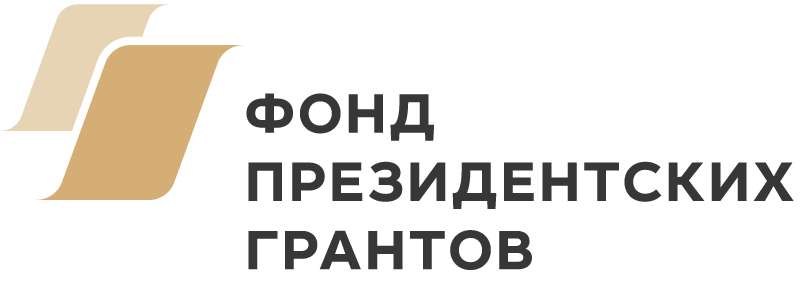 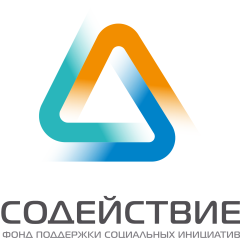 Заявка на участие в конкурсе«Лучший публичный годовой отчет» среди  некоммерческих организаций, действующих в интересах людей пожилого возраста Пермского края, Кировской области, Удмуртской республикиПолное наименование организации (в соответствии со свидетельством о внесении записи в ЕГРЮЛ)Полное наименование организации (в соответствии со свидетельством о внесении записи в ЕГРЮЛ)Дата регистрации организацииДата регистрации организацииОрганизационно-правовая форма (согласно свидетельству о регистрации)Организационно-правовая форма (согласно свидетельству о регистрации)Юридический адресЮридический адресФактический адресФактический адресТелефон/факсТелефон/факсАдрес электронной почты организацииАдрес электронной почты организацииАдреса сайта организации в сети "Интернет", соц. сетяхАдреса сайта организации в сети "Интернет", соц. сетяхРуководитель организацииФИОРуководитель организацииДолжностьРуководитель организацииконтакты, телефон, электронный адресНаправление  конкурса (номинация), на которое ориентирована заявкаНаправление  конкурса (номинация), на которое ориентирована заявкаОсновные направления деятельности организацииОсновные направления деятельности организацииОсновные целевые группы, на которые направлен отчет Основные целевые группы, на которые направлен отчет Количество членов организации и волонтеров, участвовавших в подготовке отчетаКоличество членов организации и волонтеров, участвовавших в подготовке отчетаКраткое описание создания и использования в работе ветеранской организации  публичного годового отчетаКраткое описание создания и использования в работе ветеранской организации  публичного годового отчетаОписание позитивных изменений, которые произошли в результате работы с публичным годовым отчетомОписание позитивных изменений, которые произошли в результате работы с публичным годовым отчетомЗадействованные ресурсы для написания публичного годового отчетаЗадействованные ресурсы для написания публичного годового отчетаВозможности и перспективы распространения практики написания и использования в работе ветеранской организации публичного годового отчета в другие территорииВозможности и перспективы распространения практики написания и использования в работе ветеранской организации публичного годового отчета в другие территорииРекомендации для организаций, желающих внедрить  практику написания публичного годового отчетаРекомендации для организаций, желающих внедрить  практику написания публичного годового отчетаПриложения (дополнительная информация о  внедрении отчета, фото-отчеты, статьи в СМИ, ссылки на сайты, на соц. сети и т.д.)Приложения (дополнительная информация о  внедрении отчета, фото-отчеты, статьи в СМИ, ссылки на сайты, на соц. сети и т.д.)Не возражаю против обработки моих персональных данных Не возражаю против обработки моих персональных данных Руководитель социально ориентированной некоммерческой организации:____________________________(ФИО)____________________________(подпись)"___" _____________ 2020 г.Не возражаю против обработки моих персональных данных Не возражаю против обработки моих персональных данных Не возражаю против обработки моих персональных данных Не возражаю против обработки моих персональных данных Не возражаю против обработки моих персональных данных Не возражаю против обработки моих персональных данных Дата подачи заявкиДата подачи заявки"___" _____________ 2020 г.